Crna Gora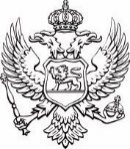 Ministarstvo poljoprivrede,šumarstva i vodoprivredeSpisak javnih funkcionera i liste obračuna njihovih zarada i drugih primanja i naknada u vezi sa vršenjem javne funkcije	Novembar 2023. godine		R.b.Ime i prezimeZvanjeIznos zarade za NovembarIznos zarade za NovembarBrutoNetoCimbaljević MiroslavGeneralni direktor1.647,431.267,97Cimbaljević Miroslavčlan komis.za procj.šteta od element.nepogoda531,10441,50Rakočević AndrijanaGeneralna direktorica1.543,921.196,02Burzanović KatarinaGeneralna direktorica1.724,451.321,49Otašević DraganGeneralni direktor517,17432,63Furtula ŽeljkoGeneralni direktor1.606,941.239,83Igor NišavićSekretar ministarstva1.484,411.154,67Marko RadonjićGeneralni direktor1.543,921.196,02Vladimir JokovićMinistar2.399,801.790,86